REPUBLIKA HRVATSKA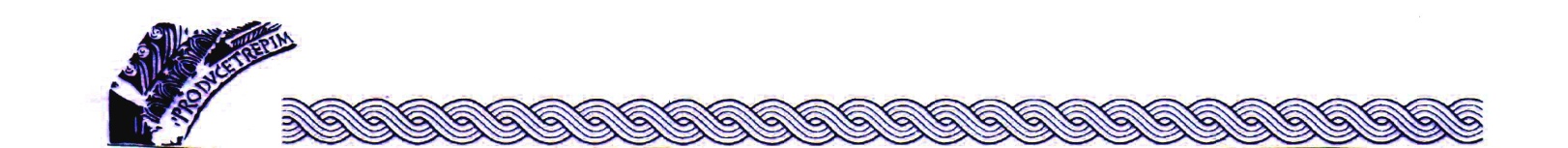 SPLITSKO-DALMATINSKA žUPANIJAOsnovna škola kneza TrpimiraPoštovani roditelji,sukladno čl. 69 Zakona o odgoju i obrazovanju u osnovnoj i srednjoj školi osnivač škole dužan je organizirati prijevoz učenicima razredne nastave (1.-4. razred) koji imaju adresu stanovanja udaljenu od škole najmanje 3 km, a za učenike predmetne nastave (5.-8. razred) najmanje 5 kilometara. Prijevoz u našoj Školi organiziran je od strane osnivača, ne zbog ispunjenja zakonskih uvjeta, već zbog sigurnosti djece koja prilikom dolaska odnosno odlaska iz Škole prelaze opasne prometnice: željezničku prugu i magistralu. Kako bismo uveli više reda u organizirani prijevoz učenika molimo vas da popunite slijedeću Izjavu (popunjenu Izjavu dostaviti u Školu najkasnije do 14.9. 2018.-petak!!!):I Z J A V AJa, ________________________________, roditelj učenika ________________________________ koji pohađa            (upisati čitko ime i prezime roditelja)                                                            (upisati čitko ime i prezime djeteta)_____________ (šk.g. 2018./19.) razred Osnovne škole kneza Trpimira izjavljujem da moje dijete živi na adresi: (upisati razred)______________________________________________________ što znači da prilikom dolaska u Školu prelazi: a) željezničku prugub) željezničku prugu i magistralu(zaokružiti jedan od ponuđenih odgovora).U Kaštel Gomilici ___________ 2018. godine			                    ________________________vlastoručni potpis roditelja